ŞİRKET PROFİLİŞirket Logosu	: 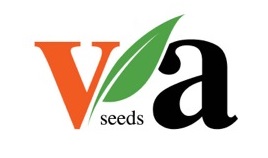 Firma Adı	:Vedat  Alacalı Zir.İl. Toh. Tar.Ür. Üret. Tic. San. Ltd .Şti .Adres		:Tabaklar Mh.Dr Rüştü Özüt Cd. 40. sok. no: 9 Karacabey Bursa Telefon		: 0 224 676 20 16Faks		: 0 224 676 20 16E-mail		: avnican.alacali@vatohum.com  ,  vaseed@mail.ruWeb sitesi	:www.vatohum.com1.KİMLİĞİMİZŞirketin kısa tarihçesi (kuruluş tarihi, mevcut durum, varsa ihracat tecrübesi vs.)Kururuluş tarihi 06.01.1993 her nevi tahıl hububat ve diğer tarım ürünlerinin üretimi  alım satım , ihracatı ve ithalatı zirai ilaç alım ve satımı  İhracaet tecrübesi var domates, soğan tohumuSorumlu kişi :  Avni Can AlalacalıHukuki statüsü : LTD. ŞTİ.İşyerinde çalışanların sayısı (idare, üretim, toplam) : 6 KİŞİFabrikanın büyüklüğü/üretim/depolama olanakları : 1da kapalı alan 200 da üretim 2.YAPTIĞIMIZ İŞİhracatçı : EVETİmalatçı : EVETAcente : EVET Diğerleri : -3.ÜRÜN GRUPLARIMIZÜrünler  : DOMATES ,SOĞAN, BEZELYE ,MISIR4.GELECEĞİMİZBüyüme planları (Yatırımlar, büyüme projeleri vs)ISLAH KONUSUNDA KENDİMİZİ DAHA İLERİYE GETİRMEK5.SERTİFİKALAR VS.6.DİĞER